ΥΠΟΔΕΙΓΜΑ 3Υποβολή Παιδαγωγικής Έκθεσης ΑξιολόγησηςΘΕΜΑ:Υποβολή Παιδαγωγικών Εκθέσεων Αξιολόγησης μαθητών/τριών για την εισήγηση για ανανέωση παροχής παράλληλης στήριξης –συνεκπαίδευσης κατόπιν αίτησης των γονέων/κηδεμόνων τους.Σχετ.: Η με αρ. πρωτ……………………………. εγκύκλιος του ΥΠΠΕΘΣας υποβάλλουμε συνημμένα τις παιδαγωγικές εκθέσεις αξιολόγησης των μαθητών/τριών που φοιτούν στη σχολική μας μονάδα, για τους/τις οποίους/ες υποβλήθηκε αίτημα από τους γονείς /κηδεμόνες τουςα)έγκρισηανανέωσης της παράλληλης στήριξης–συνεκπαίδευσης για το σχολ. έτος 2019-2020 και οι οποίοι διαθέτουν γνωμάτευση από ΚΕΣΥ και β) την ανανέωση της εισήγησης της υπηρεσίας σας για το συγκεκριμένο αίτημα.Βεβαιώνουμε ότι οι μαθητές/τριεςείναι εγγεγραμμένοι/η και φοιτούν στο σχολείο μας με τα παρακάτω στοιχεία :Α. ΣΤΟΙΧΕΙΑ ΜΑΘΗΤΗ*Προσθέτουμε γραμμές για μεγαλύτερο πλήθος μαθητώνΒ. ΓΝΩΜΑΤΕΥΣΗ ΚΕΣΥ/ΔΕΔΑ& ΣΤΟΙΧΕΙΑ ΓΙΑ ΤΗΝ ΠΑΡΑΛΛΗΛΗ ΣΤΗΡΙΞΗ-ΣΥΝΕΚΠΑΙΔΕΥΣΗ* Ο «Α/Α» αριθμός του πίνακα αυτού αντιστοιχεί στο μαθητή του προηγούμενου πίνακαΑ, με τον ίδιο αύξοντα αριθμό. Αντιστοίχως προστίθενται γραμμές για μεγαλύτερο πλήθος μαθητών.Ο/Η ΔΙΕΥΘΥΝΤΗΣ/ΝΤΡΙΑ ΤΟΥ ΣΧΟΛΕΙΟΥ……………………………………..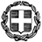 ΕΛΛΗΝΙΚΗ ΔΗΜΟΚΡΑΤΙΑΥΠΟΥΡΓΕΙΟ  ΠΑΙΔΕΙΑΣ, ΕΡΕΥΝΑΣ ΚΑΙ ΘΡΗΣΚΕΥΜΑΤΩΝ -------ΠΕΡΙΦΕΡΕΙΑΚΗ ΔΙΕΥΘΥΝΣΗ ΠΕ & ΔΕ ΕΚΠΑΙΔΕΥΣΗΣ…………………………………………….ΔΙΕΥΘΥΝΣΗ …… /ΘΜΙΑΣ  ΕΚΠΑΙΔΕΥΣΗΣ…………………………………Σχολ.Μονάδα:    ………………………………………………………………….Ταχ. Δ/νση	: ………………………………………………………………..Τ.Κ. – Πόλη	: …………………………………………………………..…..Πληροφορίες      : ………………………………………………………………..Τηλέφωνο            : ………………………………………………………………..ΕΛΛΗΝΙΚΗ ΔΗΜΟΚΡΑΤΙΑΥΠΟΥΡΓΕΙΟ  ΠΑΙΔΕΙΑΣ, ΕΡΕΥΝΑΣ ΚΑΙ ΘΡΗΣΚΕΥΜΑΤΩΝ -------ΠΕΡΙΦΕΡΕΙΑΚΗ ΔΙΕΥΘΥΝΣΗ ΠΕ & ΔΕ ΕΚΠΑΙΔΕΥΣΗΣ…………………………………………….ΔΙΕΥΘΥΝΣΗ …… /ΘΜΙΑΣ  ΕΚΠΑΙΔΕΥΣΗΣ…………………………………Σχολ.Μονάδα:    ………………………………………………………………….Ταχ. Δ/νση	: ………………………………………………………………..Τ.Κ. – Πόλη	: …………………………………………………………..…..Πληροφορίες      : ………………………………………………………………..Τηλέφωνο            : ………………………………………………………………..………………..,  …../……/2019Αρ. Εμπ. Πρωτ. :………………………ΕΛΛΗΝΙΚΗ ΔΗΜΟΚΡΑΤΙΑΥΠΟΥΡΓΕΙΟ  ΠΑΙΔΕΙΑΣ, ΕΡΕΥΝΑΣ ΚΑΙ ΘΡΗΣΚΕΥΜΑΤΩΝ -------ΠΕΡΙΦΕΡΕΙΑΚΗ ΔΙΕΥΘΥΝΣΗ ΠΕ & ΔΕ ΕΚΠΑΙΔΕΥΣΗΣ…………………………………………….ΔΙΕΥΘΥΝΣΗ …… /ΘΜΙΑΣ  ΕΚΠΑΙΔΕΥΣΗΣ…………………………………Σχολ.Μονάδα:    ………………………………………………………………….Ταχ. Δ/νση	: ………………………………………………………………..Τ.Κ. – Πόλη	: …………………………………………………………..…..Πληροφορίες      : ………………………………………………………………..Τηλέφωνο            : ………………………………………………………………..ΕΛΛΗΝΙΚΗ ΔΗΜΟΚΡΑΤΙΑΥΠΟΥΡΓΕΙΟ  ΠΑΙΔΕΙΑΣ, ΕΡΕΥΝΑΣ ΚΑΙ ΘΡΗΣΚΕΥΜΑΤΩΝ -------ΠΕΡΙΦΕΡΕΙΑΚΗ ΔΙΕΥΘΥΝΣΗ ΠΕ & ΔΕ ΕΚΠΑΙΔΕΥΣΗΣ…………………………………………….ΔΙΕΥΘΥΝΣΗ …… /ΘΜΙΑΣ  ΕΚΠΑΙΔΕΥΣΗΣ…………………………………Σχολ.Μονάδα:    ………………………………………………………………….Ταχ. Δ/νση	: ………………………………………………………………..Τ.Κ. – Πόλη	: …………………………………………………………..…..Πληροφορίες      : ………………………………………………………………..Τηλέφωνο            : ………………………………………………………………..ΠΡΟΣ :ΚΕΣΥ ή ΔΕΔΑ …………………………..Α/Α*Επώνυμο μαθητή/τριαςΌνομαΠατρώνυμο ΜητρώνυμοΤάξηφοίτησης2018-19Τάξη εγγραφής2019-20ΑΜ ΜαθητήΑ/Α*ΦΟΡΕΑΣ ΓΝΩΜΑΤΕΥΣΗΣ Αρ. πρωτ./ Ημερομηνία ΓνωμάτευσηςΠροτειν. ώρες υποστήριξης (όταν πρόκειται για μαθητή Β/θμιας αυτές προσδιορίζονται ανά ειδικότητα.Είδος εκπαιδ. ανάγκης (Ε.Ν.Γ./braille)Αρ. πρωτ. απόφασης έγκρισης υποστήριξης για σχ. έτος 2018-19Υλοποίηση υποστήριξ το σχ. έτος 2018-19 (ΝΑΙ/ΟΧΙ)Αρ. εμπ. πρωτ.Παιδαγ. Έκθεσης